Internal/External Job    Posting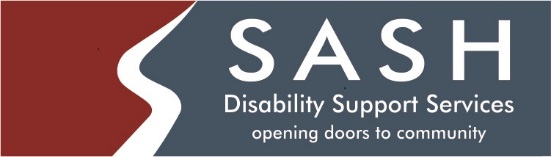 POSITIONS:	HL – 1510 Monday Mornings (Lethbridge, AB) – Part-time 2.5 hours/week (Monday’s) with hours being 7:00pm to 9:30pm. QUALIFICATIONS:	Diploma in Disability Supports and/or related education preferred. Experience working with individuals with developmental disabilities.	Experience providing personal care and behavioural supports	Emergency First Aid/CPR, and Crisis Intervention are required.	SALARY:	$17.95 up to $25.55/hr and is dependent on education and experience. Please submit your resume stating the position you are applying for to attention: Shaelynn Schmidt at shaelynn.schmidt@sashab.ca. Positions will remain open until suitable candidates are found.